    ROTARY CLUB OF GRAND JUNCTION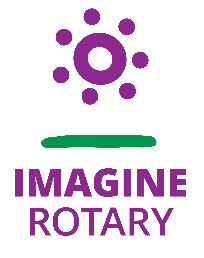 BOARD MEETING AGENDAWednesday, October 12, 2022; 5:00 pm-7:50pmBookcliff Country ClubBoard Members:Aaron Tice: PresidentKelly Anderson: Past-PresidentJoe Kuntz: Community Service (1st Term)Mari Garland, At Large, Club Administration (2nd Term)Ken Mabrey: Community Service (1st Term) Niki Hunn: President-Elect Nominee and Service Project (2nd Term)Steve Schultz: President-Elect and Grand Junction Rotary Foundation PresidentAndy Sweet: Membership (1st Term)Sharon Woodward: TreasurerPeter Booth: Past-President and SecretaryNot Present:Katie Davis: Board Member, Evening Group Representative (1st Term Sheree Fukai, Public Relations and Media (2nd Term)Barb Bowman: Past-President, Board Member, Past-President Representative (late)Guests:Cliff AnsonWelcome and Call to Order: President Aaron Tice 		5:11September 2022 Minutes 					ACTIONReview and approval of the September 2022 Minutes was done via email September 28. Financial Report: Sharon Woodward 			ACTIONFinancial Report included in the Board Directors’ PacketSharon Woodward’s ReportWe made the Quarterly Member Donations to the Foundation $5,323.50.Also made the Quarterly Member Donations to the Rotary International Paul Harris Fund.Financials are the negative now because the Club just paid the semi-annual dues to Rotary International.  Not a concern currently.Sharon Woodward is going to ask Evening Group members to sign up for quarterly or annual donations (such as for School Supplies, Literacy Project, Feinzig Scholarship, etc.) that will be billed to them.  Working with President-Elect Steve Schultz on the annual Grand Junction Rotary Foundation report.Mari Garland asked if the Tour de Vineyard $1,100 deposit has been made into the Club’s Alpine account.  Mari Garland reminded the Board that half of that amount ($550) id due to the Delta Rotary Club for their assistance.   The rest will be going to evening group’s School District’s Tree Planting project.  That deposit cannot be verified at this time due to complications at Alpine Bank.Action—Motion to accept the September 2022 Financials made by Ken Mabrey. Seconded by President-Elect Nominee Niki Hunn.Passed Unanimously The No Man’s Land deposit that is on the Balance Sheet is from a number of years ago and it has been forfeited, so it needs to be removed from the balance sheet.Action- Peter Booth moved to remove that the No Man’s Land deposit be removed from the Club’s balance sheet.  Seconded by Ken Mabery.  Passed Unanimous Past-PresidentBudget 2022-2023After a number of adjustments over the past few months, the Budget for 2022-2023 is ready to be approved. Action—Motion to accept Budget 2022-2023 as presented made by Past-President Peter Booth. Seconded by Ken MabreyPassed Unanimously Bylaws Revision Committee/Task Force Now that the current revisions have been passed at today’s annual meeting, we need to set up the Bylaw Review Committee/Task Force as approved at the September Board meeting.   President Aaron Tice recommended we name a committee chair and then recruit a facilitator (Steve Hitchcock) to work with the Bylaw Review Committee/Task Force. The Bylaw Review Committee/Task Force would make recommendations to the Board regarding the bylaws.  Then the Board would consider the recommendations, vote to accept (of reject) the changes and then take it to the membership.Bylaw Review Committee/Task Force MembershipThose who volunteer to be on Peter Booth, Ken Mabrey, and President-Elect Steve Schultz as well as Cliff Anson (guest) feels we need to discuss evening group/membership classification and leadership selection.Ken Mabrey points out we need to separate governance versus procedures. Action—Motion made by President-Elect Steve Schultz to appoint Ken Mabery as the chair of the Bylaw Review Committee/Task Force, that he would meet with the facilitator, and that Ken Mabery would come back to the Board by the November Board Meeting with recommendations as to membership to the Committee that is representative to the Club. Seconded by Andy Sweet.Passed Unanimously Discussion regarding the Board’s expectations of the Bylaw Review Committee/Task ForceInstead of directing the Bylaw Review Committee/Task Force towards specific areas it should focus on, it was the Board’s opinion that Ken Mabery should talk with the facilitator first. In selecting members of the Bylaw Review Committee/Task Force, Ken Mabery will come back to the board not for approval of the membership, but to gather an understanding that the Board thinks the Bylaw Review Committee/Task Force is moving in the right direction.President Aaron Tice would like to see that committee’s work completed by March 2022.District 5470 Legislative SessionRotary District 5470 will be voting on District 5470 Bylaw changes at the District Conference’s Legislative Session (October 14-15).  Our Club’s Board needs to officially appoint President Aaron Tice as the Club member who will cast our Club’s four votes at the District Conference’s Legislative Session.Action—President-Elect Steve Schultz moved to grant Aaron Tice the authority vote for the Club at the District 2022 Conference’s Legislative Session. Seconded by Sharon Woodward Passed Unanimously Kiwanis Bellringer ChallengerThe Bellringer Challenge with the Kiwanis will occur the day before Thanksgiving.The Bellringer Event is December 3rd (first Saturday in December).  We usually do the morning shift (10-12) followed by a Chili lunch, most likely at the BBC.President Aaron Tice will reach out to the Kiwanis and Lynn Thomson to set the challenge.Captain Joe West at the Salvation Army will set up the Bellringing Day.Parade of LightsTabled until Past-President Barb Bowman is back, but the Avalon has been reserved for the December 3rd event. FellowshipDiscussed an idea from Past-President Barb Bowman to have series of consecutive smaller socials hosted by past presidents that will mix newer members with veteran members.Very popular with the BoardMembership CommitteeThe Board has three membership applications to consider: One for the Noon GroupSteve Herrington, proposed by Kirk Rider and Peter BoothTwo for the Evening GroupSymone Massey, proposed by Gar KennedyJosh Bourassa, proposed by Andy SweetAction—Motion made by Peter Booth moved to accept all three membership applications; President-Elect Nominee Niki Hunn seconded.Passed UnanimouslyAndy Sweet is participating in a Membership Session at the District Conference.Andy Sweet also expressed a desire to reactivate the Mentor Program.  Generally, the Board feels that this will help the retention of new members.Evening GroupThe Evening Group will be hold a team building retreat with the Harmony Acres.Still working on a Tree Project with School District #51.Public RelationsAaron Tice felt we need a marketing plan, talking to Katie Davis, Miffie Blozvich, and Peter Booth about developing a strategy.Aaron Tice also feels we need to use the video we made.Katie Davis is moving forward with social media (looking great).Mari Garland would like to use the video at the House of Friendship at the District Conference.  Banff CommitteePast-President Kelly Anderson reported that the Banff committee wanting to create a Banff Website Landing page.  It was agreed that there is money for that already in the budget.Snowball Committee Snowball Committee Meeting tomorrow morningGolf CommitteeTim Donavan is taking over as the chair of the Golf CommitteeGrand Junction Foundation President-Elect Steve Schultz is meeting next week and they will be doing their annual report to the Club on November 9th Past Presidents ReportThey were pleased with how President Aaron Tice ran the annual meeting todayNew BusinessSharon Woodward is proposing to change the raffle from one ticket for $1, three for $2, and an arms-length for $6 to three tickets for $1, 8 for $2, and 18 for $5.Action—President-Elect Steve Schultz moved to institute the change suggested by Sharon Woodward (three tickets for $1, 8 for $2, and 18 for $5). Seconded by Ken Mabery Passed Unanimously How to better present the ClubMari Garland with Barb Bowman came up with the idea of how to better present what the Club does.The Five Fs’- Fundraising, Philanthropy, Fellowship, Foundation, Focus Areas Board Adjournment Action-Andy Sweet moved to adjourn the meeting.  Seconded by President-Elect Nominee Niki HunnPassed Unanimously Board Meeting Adjourned at 7:50 PM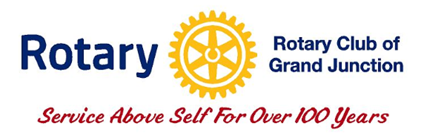 